SEMANA N°: 1ASIGNATURA: HistoriaASIGNATURA: HistoriaGUÍA DE APRENDIZAJE (clase 6)Profesor(a): María Cecilia Estay MachucaGUÍA DE APRENDIZAJE (clase 6)Profesor(a): María Cecilia Estay MachucaGUÍA DE APRENDIZAJE (clase 6)Profesor(a): María Cecilia Estay MachucaNombre Estudiante:Nombre Estudiante:Curso:  1 BásicoUnidad: 1Unidad: 1Unidad: 1Objetivo de Aprendizaje: 1.  Registrar y comunicar información sobre elementos que forman parte de su identidad personal (nombre, fecha de nacimiento, lugar de procedencia, ascendencias, gustos, intereses, amigos y otros) para reconocer sus características individuales.OA03Objetivo de Aprendizaje: 1.  Registrar y comunicar información sobre elementos que forman parte de su identidad personal (nombre, fecha de nacimiento, lugar de procedencia, ascendencias, gustos, intereses, amigos y otros) para reconocer sus características individuales.OA03Objetivo de Aprendizaje: 1.  Registrar y comunicar información sobre elementos que forman parte de su identidad personal (nombre, fecha de nacimiento, lugar de procedencia, ascendencias, gustos, intereses, amigos y otros) para reconocer sus características individuales.OA03Recursos de aprendizaje a utilizar: Guía de aprendizaje.Recursos de aprendizaje a utilizar: Guía de aprendizaje.Recursos de aprendizaje a utilizar: Guía de aprendizaje.Actividad: Completar la ficha personal de intereses.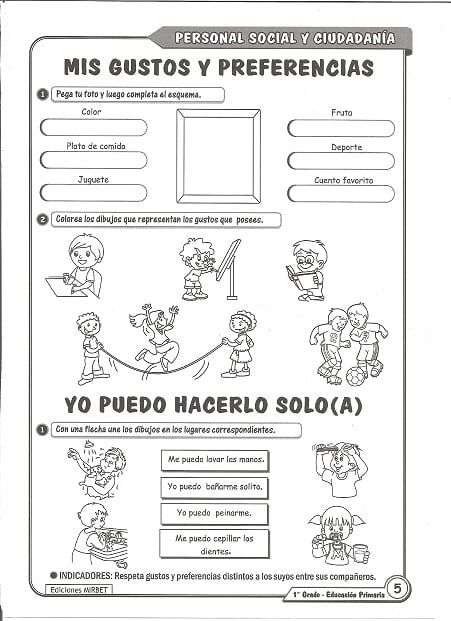 Por último, busca una foto en la que estés contento haciendo algo que te guste junto a tu familia y pégala a continuación.Actividad: Completar la ficha personal de intereses.Por último, busca una foto en la que estés contento haciendo algo que te guste junto a tu familia y pégala a continuación.Actividad: Completar la ficha personal de intereses.Por último, busca una foto en la que estés contento haciendo algo que te guste junto a tu familia y pégala a continuación.